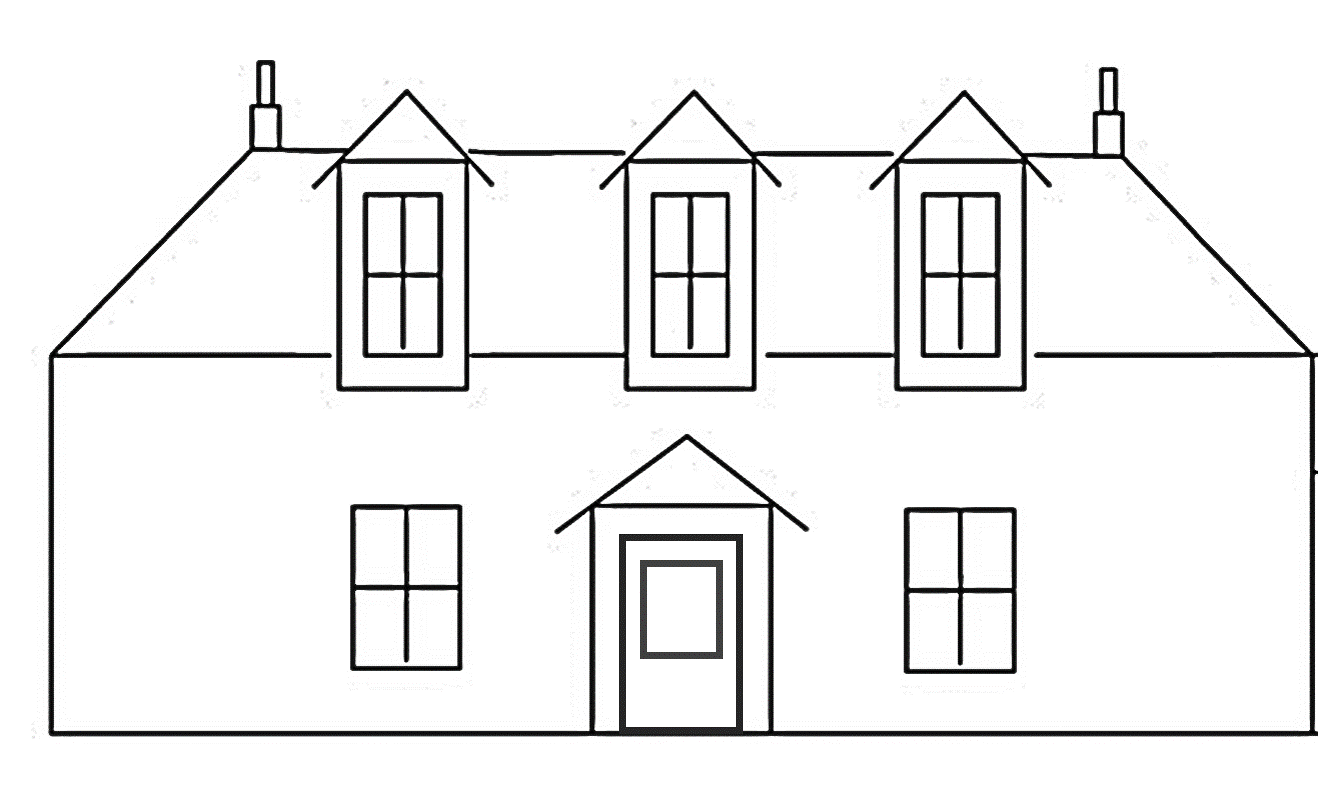 ARROWDALE READY MEALS MENU AND PRICE LIST2023Main CoursesChicken Korma (gluten free)Not too spicy, with cashew nuts and fresh root ginger				£5.25 ppVegetable Korma (vegan, gluten free)As above, but with roasted cauliflower, butternut squash and chickpeas		£3.40 ppCottage Pie (gluten free)As it should be, with no bells or whistles						£4.25 ppGardener’s Pie (gluten free, vegan)With porcini, fresh mushrooms, lentils and carrots, and celeriac mash		£4.00 pp Macaroni CheesePasta and a smooth cheesy sauce with a crunchy cheesy topping			£2.75 ppFish pie (gluten free)Smoked fish, salmon/prawns, and white fish in a creamy sauce			£8.50 ppTomato and pepper soup (gluten free, vegan)					£2.50 ppFresh and summery, with herbs from the gardenRoot vegetable soup (gluten free, vegan)						£2.00 ppSilky smooth with a touch of warming cuminI can supply you with rice and/or petit pois for any of the above (see order form)PuddingsFruit Crumble (can be made gluten free and/or vegan)Apple, berry, or anything of your choosing						£3.00 ppSticky Toffee Pudding (vegan and/or dairy free option available)			With lots of lovely toffee sauce to pour over						£3.75 ppNo Bake White Chocolate Cheesecake (GF option available)				£20 (serves 8)Baked Vanilla Cheesecake (GF option available)					£24 (serves 8)Honey and Pecan tart									£24 (serves 8)I can also prepare home made custard for you (see order form)A BIT ABOUT THE FOOD AND ABOUT MEHopefully some of the above will appeal to you.  The dishes are purposely crowd-pleasing family standards, tried and tested over the years.  If you have something else that you’d particularly me to make for you I would be happy to discuss this with you.  In addition to the years that I have spent cooking for family and friends I have completed the 12 week Ballymaloe Cookery Certificate.  I love to cook and it would be a pleasure to take some of the domestic pressure off you on your precious holiday.If you are able please to place your order at least two weeks before your arrival I would be very grateful so that I can plan my time and food shopping around your requirements.  I use local, free range and organic wherever possible.HOW YOUR FOOD WILL BE DELIVERED TO YOUI can have a meal waiting for you in the fridge when you arrive if you like.  Everything apart from the chicken korma will happily sit around in your fridge for at least a couple of days from the day that they are delivered to you.  The last thing that you want to do is be rigid and inflexible on your holiday and I have designed the menu with this in mind.  Everything can be prepared by you with a minimum of fuss/labour, just thirty minutes or so on the hob or in the oven and your food will be ready.I live next door so I can usually drop off your food to suit you.  You’re welcome to come up and collect it and have a coffee with me if you’d prefer to do it that way though.HOW TO ORDERPlease specify clearly if you have any allergies or intolerances.  The order form is a spreadsheet so it will do your sums for you.  All you should need to do is input the number of helpings of a particular dish you’d like and it will be totalled up automatically.  I would recommend saving your order to your computer/laptop before sending it to me so you have a note of what you’ve ordered.If you loathe technology I can send you a Word document either via email or by post.  Whatever works for you.HOW TO PAYThere’s no need to pay in advance.  I am open to whatever suits you best in terms of timings and methods of payment.ANY QUESTIONS?Call me (Clare) on 07762793644 or email me arrowaleholiday@icloud.com and I’ll be happy to help